Игра-квест «Единство в нас!»Задачи: раскрыть понятие «единство» через понятия «родина», «дружба»; прививать уважение к историко-культурному наследию белорусского народа; воспитывать чувство гордости за историю своей страны, её знаменитых людей.Возрастная категория: учащиеся 11-12 летОборудование: мультиборд, государственная символика, раздаточный материал, лист ватмана с очертаниями карты Беларуси, разноцветные «ладошки».Ход мероприятияІ.Организационно-мотивационный этап1. Вступительное слово учителя: Добрый день, дорогие ребята. Наше мероприятие посвящено Году народного единства. В Республике Беларусь учрежден государственный праздник – День народного единства, который будет отмечаться 17 сентября. Данная дата выбрана с учетом исторических событий. Именно 17 сентября 1939 года стало началом воссоединения Западной и Восточной Беларуси, разделенной в 1921 году по условиям Рижского мирного договора. Восстановленное в 1939 году единство территории страны, семей, белорусского народа в целом позволило Беларуси вместе со всем советским народом выстоять в годы Великой Отечественной войны, занять почетное место в международном сообществе, стать одним из соучредителей Организации Объединенных Наций. Беларусь всегда славилась традициями добрыми, уважительными отношениями между разными людьми. «Патриотизм, народные ценности и нравственные идеалы, подлинная сплоченность общества, основанные на общем прочтении исторических христианских традиций и видении будущего — это основополагающие концепты народного единства», сказал наш Президент А.Г. Лукашенко. 2. Упражнение «Мы разные, но мы вместе». А сейчас я предлагаю вам рассказать немного о себе: по очереди назовите свои имена и чем вы увлекаетесь, что любите делать. (Дети называют). Обратите внимание, что вы все разные, как внешне, так и по своим привычкам, хобби и т.д.Но, несмотря на то, что мы такие разные, многое нас объединяет. Как вы считаете, что может объединять нас с вами? (Учащиеся называют)Да, все мы – жители Беларуси. А главными качествами нас, белорусов, являются сплочённость, солидарность, взаимопонимание и взаимоуважение. А еще мы с вами – едины.- Скажите, ребята, что обозначает слово единение, единство? (Учащиеся высказывают свое мнение по данному вопросу).- Верно. Единение – это когда все люди вместе.3. И мне бы хотелось предложить провести нашу сегодняшнюю встречу в форме квест-игры «Единство в нас!»:1)Участники рассаживаются группами («Бульбашы» и «Беларусы»).2) Знакомство с правилами игры. За каждое правильно выполненное задание вы получаете «василек» или «ладошку». Вам необходимо выполнить все задания квеста, а в конце разгадать зашифрованную ключевую фразу игры.Вперед, к приключениям! Вместе у нас всё получится!ІІ. Основной этап. Республика Беларусь на карте занимает не так уж много места. Но по богатству природы и по красоте пейзажей она может поспорить со многими государствами. Светлые березовые рощи и прохладные сосновые леса, разливы рек, подобные морям, и бескрайние поля, таинственные лесные озера и овраги – чего только нет в нашем краю! Беларусь – страна, которая объединяет всех белорусов. Внимание на экран! Просмотр видеоролика.1 станция «Разминка»Представьте, что вы плывете на корабле. И вдруг ваш  корабль потерпел бедствие и его пассажиры попали на необитаемый остров. Представьте, что вы та спасшаяся часть пассажиров, находитесь на необитаемом острове. Спасетесь вы тогда, когда выполните все задания.Итак, задание первое, это письмо, которое вы отправите. В нем должны содержаться сведения о том, откуда вы прибыли.2 станция «Блиц-опрос»Блиц-вопросы для каждой команды по очереди. За каждый правильный ответ команда получает 1 балл. Если та команда, очередь которой отвечать на вопросы, не знает правильного ответа, а другая команда знает, то она имеет право дать свой ответ.Я задам по 8 вопросов каждой команде. 1. Как правильно называется государство, в котором мы живем (Республика Беларусь) 2. Он является Президентом Республики Беларусь (А.Лукашенко). 3. Столько областей входит в состав нашей республики, назовите их (6). 4. Самый знаменитый природный заповедник Беларуси? (Беловежская пуща)5. В каком году Беларусь полностью освободилась от фашистов? (1944)  6. Сколько морей омывает Беларусь (Нисколько) 1. Животное-символ нашей страны (зубр)2. Когда наша страна отмечает день Независимости Беларуси? (3 июля) 3. Страны-соседи нашей Беларуси? (Россия, Украина, Польша, Литва, Латвия)4. Летний белорусский народный праздник  (Купала) 5. Этот  международный  фестиваль искусств ежегодно  проходит в  Витебске (Славянский базар)6. Назовите государственные символы Республики Беларусь (герб, флаг, гимн)3 станция «Наши государственные символы».Наш гимн.Сейчас  я предлагаю вам прослушать 3 отрывка из музыкальных произведений и ответить на вопрос, под каким номером звучал гимн РБ. Та команда, которая первая поднимет руку и даст правильный ответ, зарабатывает балл.(Слушают гимны и дают ответ)Дополнительное задание:Вставьте пропущенные слова.Мы, беларусы – _______ людзі,
Сэрцам ______ роднай ______,
Шчыра ______, сілы _______
Мы ў працавітай, вольнай _____.Слаўся, зямлі нашай _______  ____,
Слаўся, народаў _______ саюз!
Наша _______ маці-Радзіма,
Вечна _____ і ______, Беларусь!Наш герб.Среди имеющихся на столе изображений гербов, определить какой номер относится к гербу Беларуси, Могилевской области, города Могилева. Наш флаг- А сейчас давайте попробуем определить, какие вы граждане.- Кто из вас уважительно относится к труду, не обидит ближнего, поможет пожилому человеку – поднимите белый прямоугольник с красным орнаментом (на доске приклеивается вертикальная белая полоса с орнаментом).- Кто из вас говорит правду, старается хорошо учиться, поднимите красный прямоугольник (на доске приклеивается горизонтальная красная полоса).- Кто из вас любит свою Родину, свой город, свой дом, родителей – поднимите зеленый прямоугольник (на доске появляется горизонтальная зеленая полоса).- Что у нас получилось?- Белорусский флаг – один из символов нашей страны.3. Беларусь!.. Сердце центральной Европы. Особый шарм Беларуси придает изящество и многогранность ее архитектуры. Это гармоничное сочетание исторического наследия и современного достояния.4 станция «Беларусь культурная»Следующее задание называется «Беларусь культурная». Разместите и изображения культурных объектов в соответствии с местом их расположения (по областям). 3.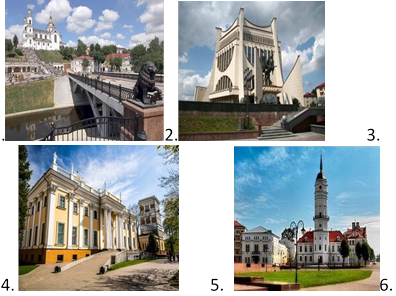 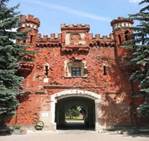 
1                                                                                 Ответы:1.                         Витебская область;2.                         Гродненская область;3.                         Брестская область;4.                         Гомельская область;5.                         Могилевская область;6.                         Минская область.5 станция «Единство народа в народной мудрости»Единство, единение… В одном строю были люди разных национальностей, все были готовы пожертвовать собой, но защитить другого. Когда мы едины, мы непобедимы! Примерные пословицы для сопоставления: 6 станция «Любимая Беларусь»Дописать рифму к стихотворению про Беларусь.«Моя Беларусь...»
Лилия Юшкова
1 команде. Выйду я в ромашковое поле,
В синь васильков любимых окунусь…
Это ты, моё безбрежное раздолье,
Моя любовь, родная …………… Беларусь!Пытали, жгли и за  тебя решали,
Стараясь уничтожить и подмять,
Людское недовольство  разжигали,
Но, не сумели  Родину ………..сломать!
  
2 команде. А ты стоишь бессменно на  границе,
Сестру свою от недругов закрыв.
Твоей живой истории страницы,
Я в памяти храню, не ……………позабыв.Цвети, моя любимая сторонка,
Пусть горести и беды обойдут.
Не зря тебя так нежно и негромко,
С любовью ……….Русью Белою  зовут!А сейчас, пока я подсчитаю количество ваших васильков, вам задание – собрать пазл-картинку, связанную с Беларусью.Складывание пазла.Ребята, вы справились со всеми  заданиями квеста. А сейчас я предлагаю разгадать зашифрованную фразу. Зашифрованная фраза квест-игры«Беларусь – страна единства!»«В единстве наша сила!»Рефлексия «Вместе – мы сила». Возьмитесь за руки, образуйте неразрывную единую цепочку. А сейчас из этой цепочки образуйте сердце. Оно будет обозначать любовь к вашей Родине.Упражнение «Ладошки». Учащиеся приклеивают «ладошки» на плакат с конкуром  нашей страны.Подведение итоговРебята, вы – молодцы! Со счетом________ в пользу команды_______________ вы справились со всеми заданиями квеста. Тема сегодняшнего разговора была актуальна для нас, так как сплочѐнность, солидарность и взаимопонимание белорусов, объединенных историей, традициями, культурой и общим духом уважения и равенства – эти качества всегда были главными для белорусов, такими и должны оставаться. Оставайтесь всегда патриотами нашей Республики Беларусь, и пусть единство будет в вас!Наша планета называется _____________________________Страна, в которой мы живем, называется, ____________________Область, край, в которой мы живем, называется _____________________Местность, в которой мы живем, называется ____________________ 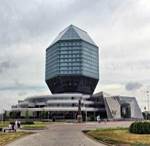 Ручьи сольются — реки, люди соединятся — сила.Единство братьев крепче каменного утеса.Если враг у ворот - на защиту весь народ.Доброе братство лучше богатства.Одно дерево — не лес,один человек — не народ. Народная дружба и братство— дороже всякого богатства.Мир, счастье, братство людей— вот что нужно нам на этом свете!